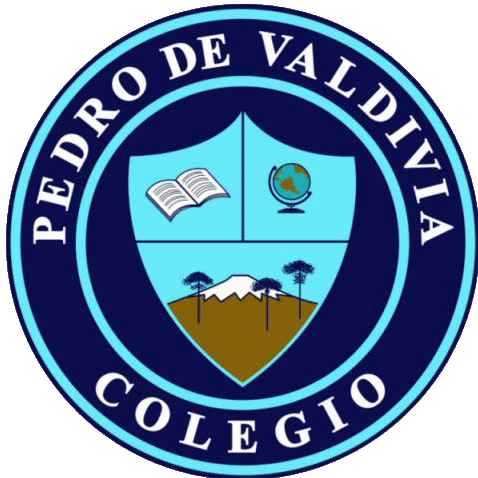 GUÍA Nº 3 ILUSTRACIÓN Y COLORELECTIVO ARTES VISUALESCONTENIDOEn esta guía vamos a conocer la importancia que tiene el uso del color al momento de tener que pintar cualquier trabajo de ilustración. En esta oportunidad específicamente veremos el uso acotado de color, es decir, sacar provecho de uno o dos colores y aplicarlos de tal forma que la ilustración se destaque adquiera mayor sentido y relevancia estética.EJEMPLOS DE USO DE COLOR EN ILUSTRADORAS/ES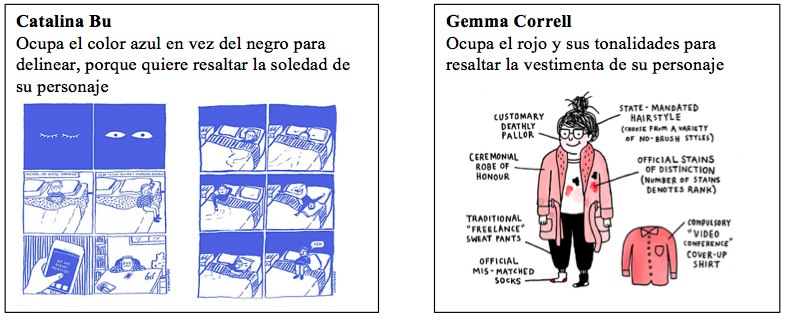 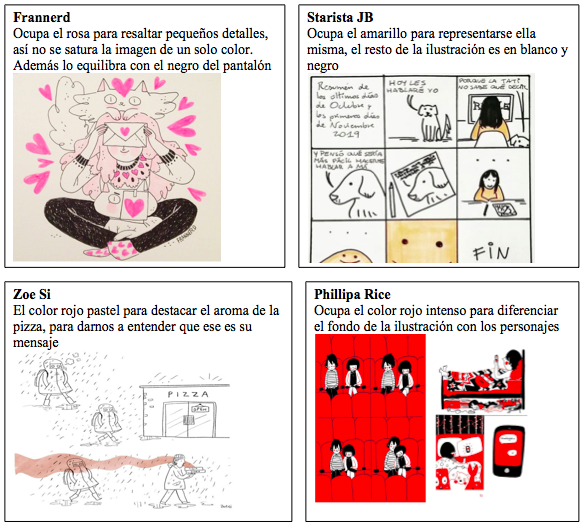 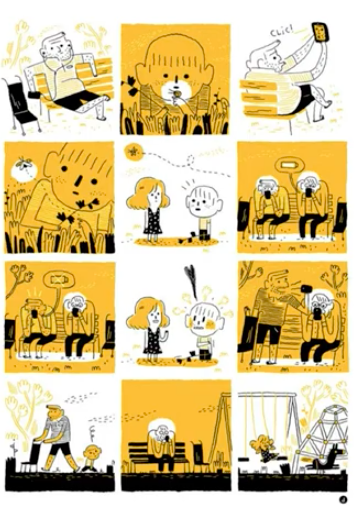 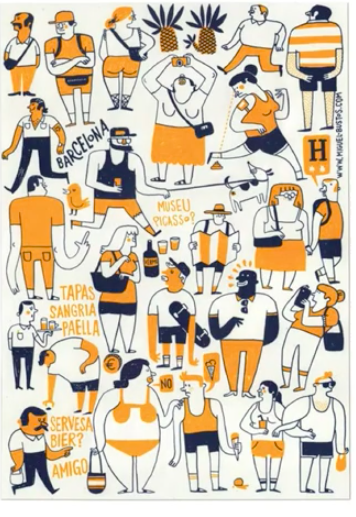 TEORÍA DEL COLOR: USO DE COLORES COMPLEMENTARIOS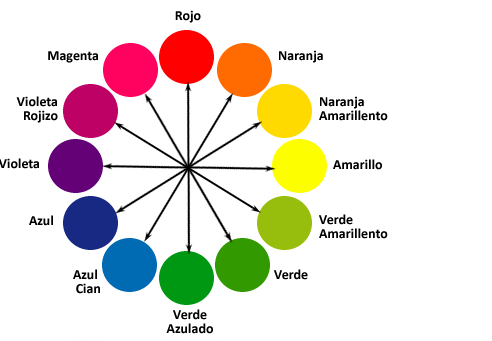 ACTIVIDADPINTAR TU ILUSTRACIÓN CON EL USO DE UNO O DOS COLORESPara poder pintarla, debes seguir lo siguientes pasos:1. Elegir tu color (o dos como MÁXIMO) con el que vas a pintar tu ilustración autobiográfica, teniendo en cuenta los ejemplos que recién vimos y la teoría del color. 2. Definir cuáles partes de tu ilustración serás pintadas y cuáles no.3. Pintar con lápices de colores o plumones, recordando que el borde negro de tus Ilustraciones tiene que estar presente.Recuerda pintar bien, no salirte del margen, tener control sobre el lápiz y que el color haga que tu ilustración se vea más interesante y llamativa. Ten en cuenta que el blanco de tu hoja también tiene que resaltar en tu ilustraciónFECHAS DE ENTREGA:AVANCE: 12 DE JUNIOTRABAJO FINAL + AUTOEVALUACIÓN: 26 DE JUNIOEnvia tus trabajos a mi correo o whatsapp, como también cualquier duda que tengas.Correo:profecarocanon@gmail.com Whatsapp: +56966177508¡ÉXITO!EJEMPLOS HECHOS POR ESTUDIANTES                                    AUTOEVALUATE: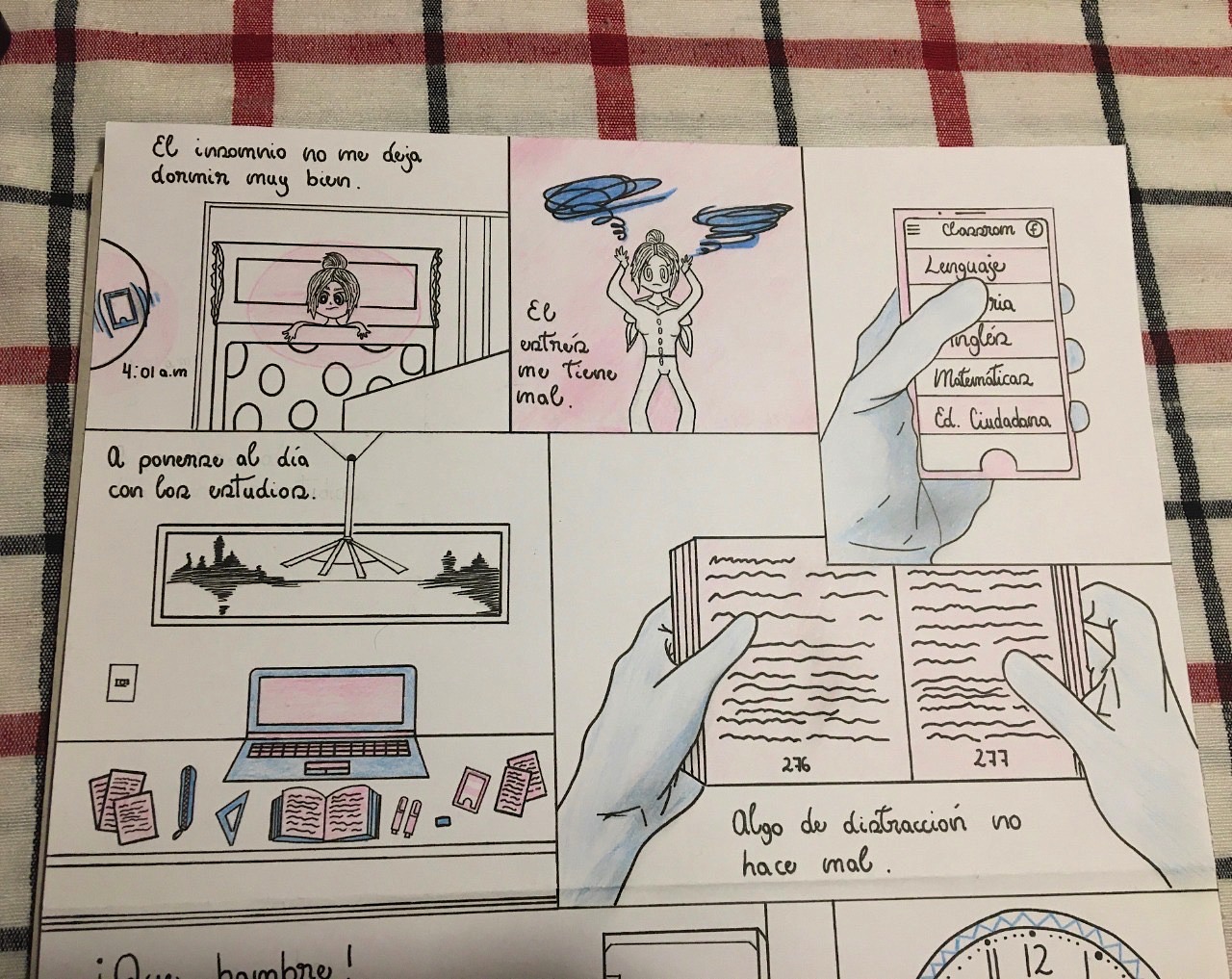 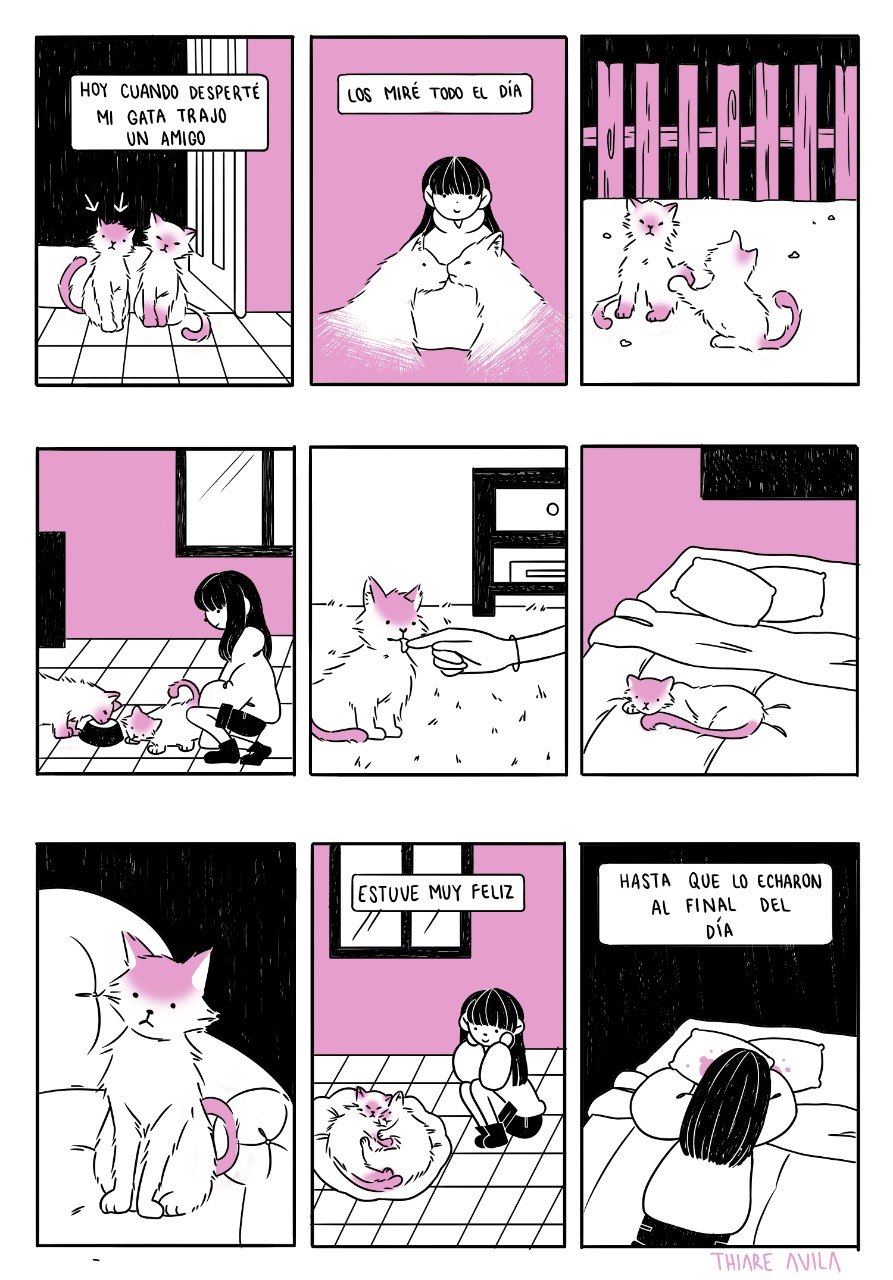 NOMBRE:CURSO:3ro y 4to medioElectivo artes visuales, audiovisuales y multimediales3ro y 4to medioElectivo artes visuales, audiovisuales y multimedialesFECHA DE ENTREGA15 Y 29 DE MAYO15 Y 29 DE MAYOOBJETIVO DE APRENDIZAJE OA Nº1: Innovar al resolver desafíos de las artes visuales considerando aspectos expresivos y estéticosOA Nº2: Crear obras que respondan a necesidades de expresión y comunicación personales, basados enreferentes artísticos nacionales.OBJETIVO DE APRENDIZAJE OA Nº1: Innovar al resolver desafíos de las artes visuales considerando aspectos expresivos y estéticosOA Nº2: Crear obras que respondan a necesidades de expresión y comunicación personales, basados enreferentes artísticos nacionales.HABILIDADES DEL O.AHABILIDADES DEL O.AHABILIDADES DEL O.AHABILIDADES DE LA GUIAOBJETIVO DE APRENDIZAJE OA Nº1: Innovar al resolver desafíos de las artes visuales considerando aspectos expresivos y estéticosOA Nº2: Crear obras que respondan a necesidades de expresión y comunicación personales, basados enreferentes artísticos nacionales.OBJETIVO DE APRENDIZAJE OA Nº1: Innovar al resolver desafíos de las artes visuales considerando aspectos expresivos y estéticosOA Nº2: Crear obras que respondan a necesidades de expresión y comunicación personales, basados enreferentes artísticos nacionales.Conocer referents de ilustraciónConocer referents de ilustraciónConocer referents de ilustraciónXOBJETIVO DE APRENDIZAJE OA Nº1: Innovar al resolver desafíos de las artes visuales considerando aspectos expresivos y estéticosOA Nº2: Crear obras que respondan a necesidades de expresión y comunicación personales, basados enreferentes artísticos nacionales.OBJETIVO DE APRENDIZAJE OA Nº1: Innovar al resolver desafíos de las artes visuales considerando aspectos expresivos y estéticosOA Nº2: Crear obras que respondan a necesidades de expresión y comunicación personales, basados enreferentes artísticos nacionales.Reconocer la importancia del uso de colorReconocer la importancia del uso de colorReconocer la importancia del uso de colorXOBJETIVO DE APRENDIZAJE OA Nº1: Innovar al resolver desafíos de las artes visuales considerando aspectos expresivos y estéticosOA Nº2: Crear obras que respondan a necesidades de expresión y comunicación personales, basados enreferentes artísticos nacionales.OBJETIVO DE APRENDIZAJE OA Nº1: Innovar al resolver desafíos de las artes visuales considerando aspectos expresivos y estéticosOA Nº2: Crear obras que respondan a necesidades de expresión y comunicación personales, basados enreferentes artísticos nacionales.Aplicar lo aprendido sobre colorAplicar lo aprendido sobre colorAplicar lo aprendido sobre colorxOBJETIVO DE APRENDIZAJE OA Nº1: Innovar al resolver desafíos de las artes visuales considerando aspectos expresivos y estéticosOA Nº2: Crear obras que respondan a necesidades de expresión y comunicación personales, basados enreferentes artísticos nacionales.OBJETIVO DE APRENDIZAJE OA Nº1: Innovar al resolver desafíos de las artes visuales considerando aspectos expresivos y estéticosOA Nº2: Crear obras que respondan a necesidades de expresión y comunicación personales, basados enreferentes artísticos nacionales.Crean proyectos basado en ilustradores Crean proyectos basado en ilustradores Crean proyectos basado en ilustradores xOBJETIVO DE APRENDIZAJE OA Nº1: Innovar al resolver desafíos de las artes visuales considerando aspectos expresivos y estéticosOA Nº2: Crear obras que respondan a necesidades de expresión y comunicación personales, basados enreferentes artísticos nacionales.OBJETIVO DE APRENDIZAJE OA Nº1: Innovar al resolver desafíos de las artes visuales considerando aspectos expresivos y estéticosOA Nº2: Crear obras que respondan a necesidades de expresión y comunicación personales, basados enreferentes artísticos nacionales.Aplicar conocimientos previos de técnica de pintadoAplicar conocimientos previos de técnica de pintadoAplicar conocimientos previos de técnica de pintadoXOBJETIVO DE APRENDIZAJE OA Nº1: Innovar al resolver desafíos de las artes visuales considerando aspectos expresivos y estéticosOA Nº2: Crear obras que respondan a necesidades de expresión y comunicación personales, basados enreferentes artísticos nacionales.OBJETIVO DE APRENDIZAJE OA Nº1: Innovar al resolver desafíos de las artes visuales considerando aspectos expresivos y estéticosOA Nº2: Crear obras que respondan a necesidades de expresión y comunicación personales, basados enreferentes artísticos nacionales.Mejoran su propio estilo de dibujoMejoran su propio estilo de dibujoMejoran su propio estilo de dibujoXInstruccionesPUEDES VISITAR EL SIGUIENTE LINK PARA VER EL VIDEO EXPLICATIVO DE ESTA GUÍA: https://youtu.be/lvnTinSOyaE recuerda también que todo el material está en mi web https://profecarocanon.wixsite.com/colegiopdvPAUTA DE AUTOEVALUACIÓNPAUTA DE AUTOEVALUACIÓNPAUTA DE AUTOEVALUACIÓNColegio Pedro de Valdivia         Artes Visuales y TecnologíaProfesora Carolina Cañón  DIFICULTAD: 70%   PTJE. MÁXIMO: 44  PTJE. OBTENIDO:   DIFICULTAD: 70%   PTJE. MÁXIMO: 44  PTJE. OBTENIDO:   DIFICULTAD: 70%   PTJE. MÁXIMO: 44  PTJE. OBTENIDO: Indicadores:    4  Excelente                          3  Muy bien                          2  Bien                          1  Medianamente bien                          0  No LogradoIndicadores:    4  Excelente                          3  Muy bien                          2  Bien                          1  Medianamente bien                          0  No LogradoIndicadores:    4  Excelente                          3  Muy bien                          2  Bien                          1  Medianamente bien                          0  No LogradoNombre:Curso:Fecha:Nombre:Curso:Fecha:Nombre:Curso:Fecha:CriterioCriterioIndicadorIndicadorRealicé la actividad paso a paso, sin saltarme nadaRealicé la actividad paso a paso, sin saltarme nadaFui responsable con mi material de trabajo en casaFui responsable con mi material de trabajo en casaColaboré con el orden después de hacer uso de mis materiales en casaColaboré con el orden después de hacer uso de mis materiales en casaTomé decisiones para decidir mis coloresTomé decisiones para decidir mis coloresSuperé las dificultades que este trabajo me presentóSuperé las dificultades que este trabajo me presentóLa ilustración está delineada con negroLa ilustración está delineada con negroApliqué teoría del uso de colorApliqué teoría del uso de colorEl uso de color hace que destaque la ilustraciónEl uso de color hace que destaque la ilustraciónLa ilustración es comprensibleLa ilustración es comprensibleEl trabajo final es ordenado y refleja lo que quería representarEl trabajo final es ordenado y refleja lo que quería representarEl trabajo está hecho con respeto, es decir, bien pintado y limpioEl trabajo está hecho con respeto, es decir, bien pintado y limpioTOTAL PUNTAJETOTAL PUNTAJE